CO-ORDINATE GEOMETRY: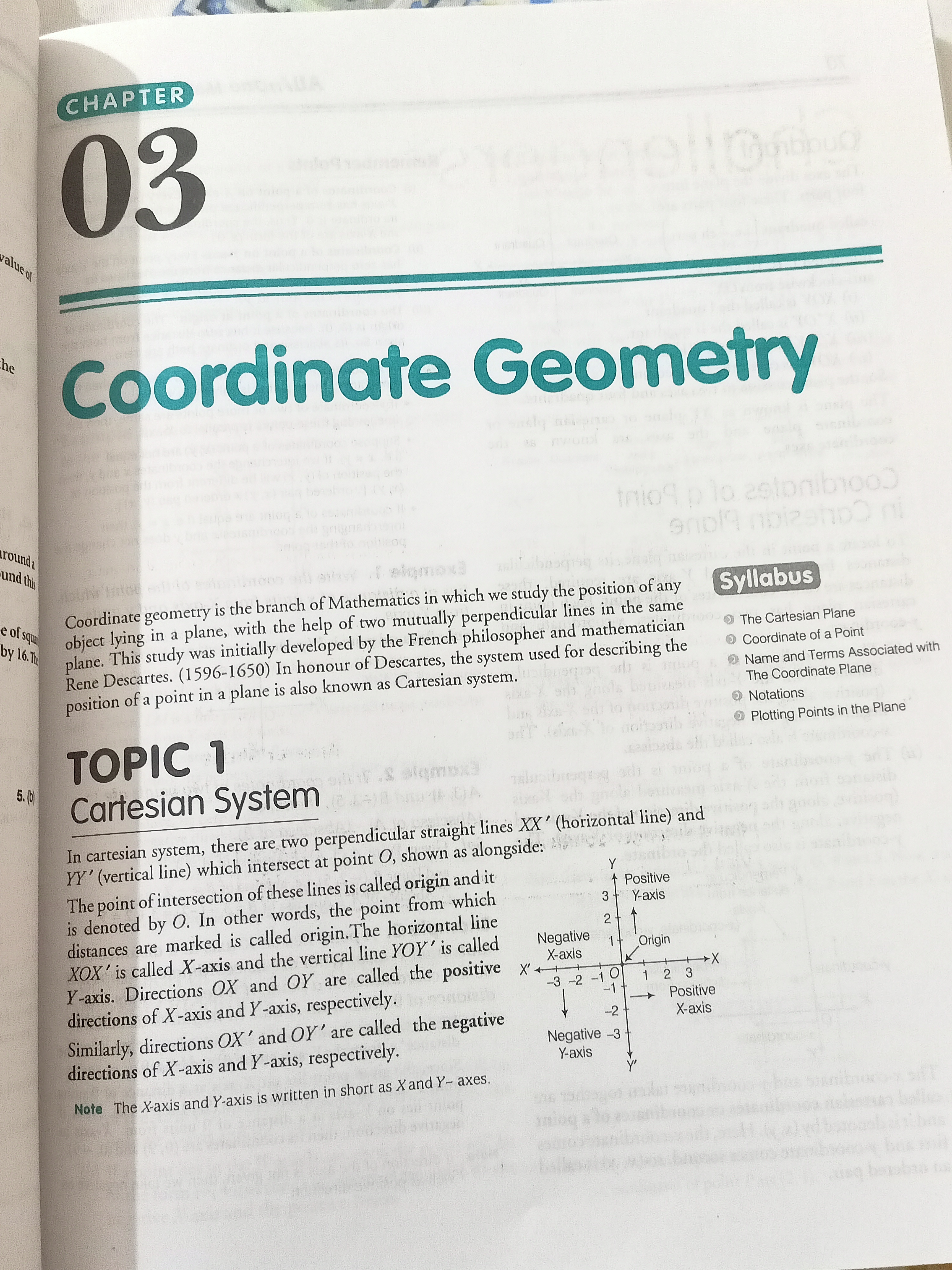 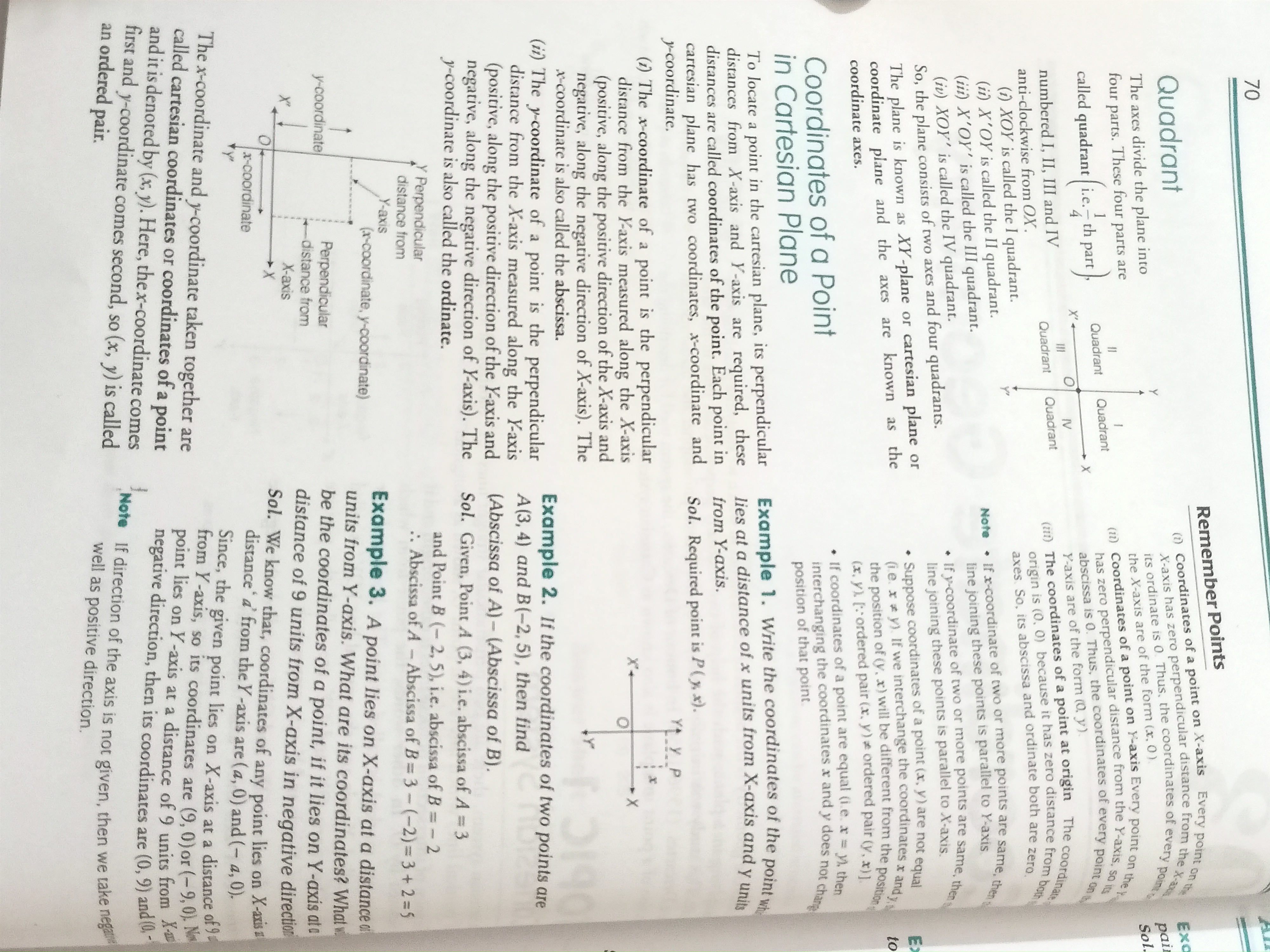 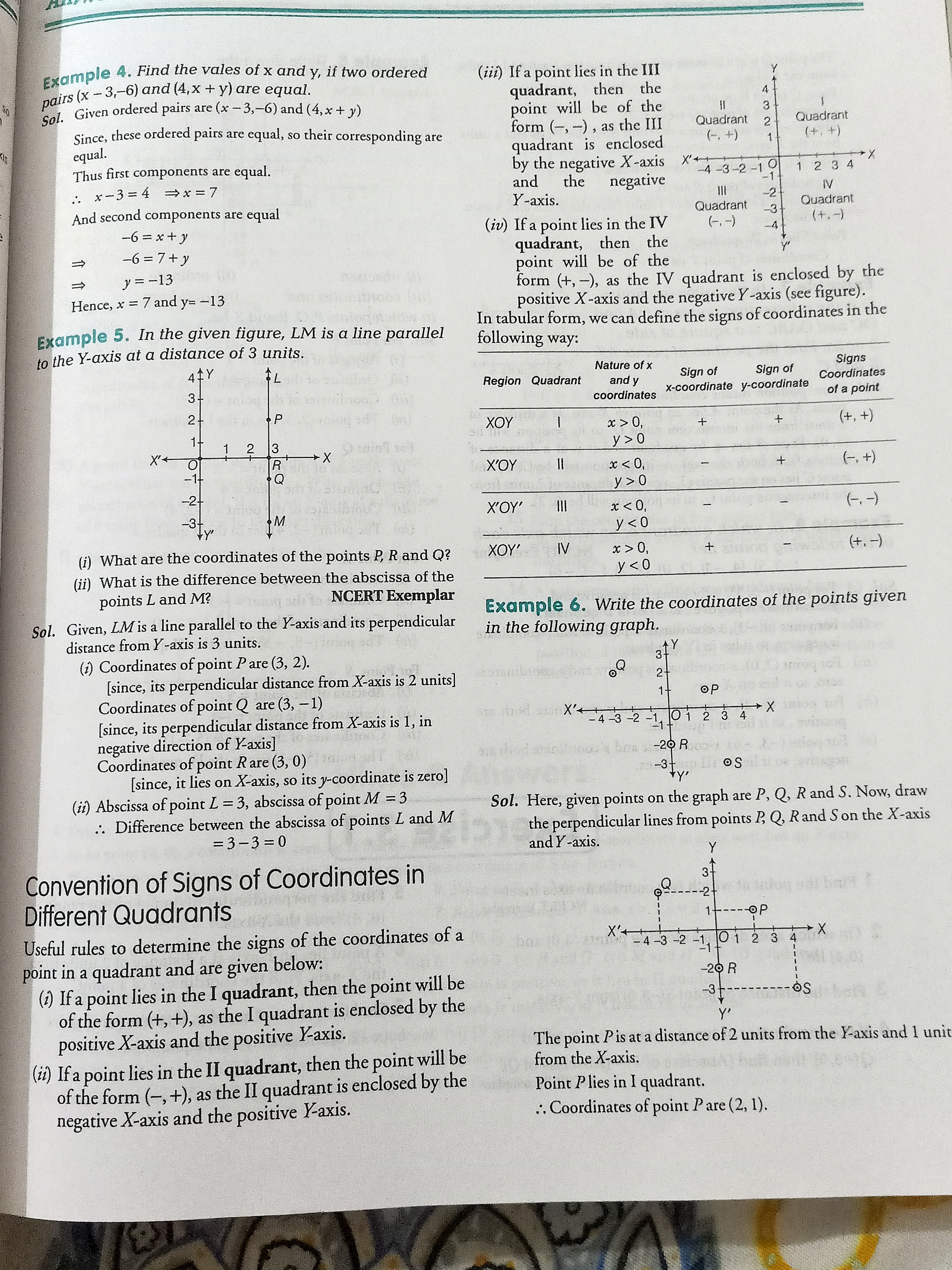 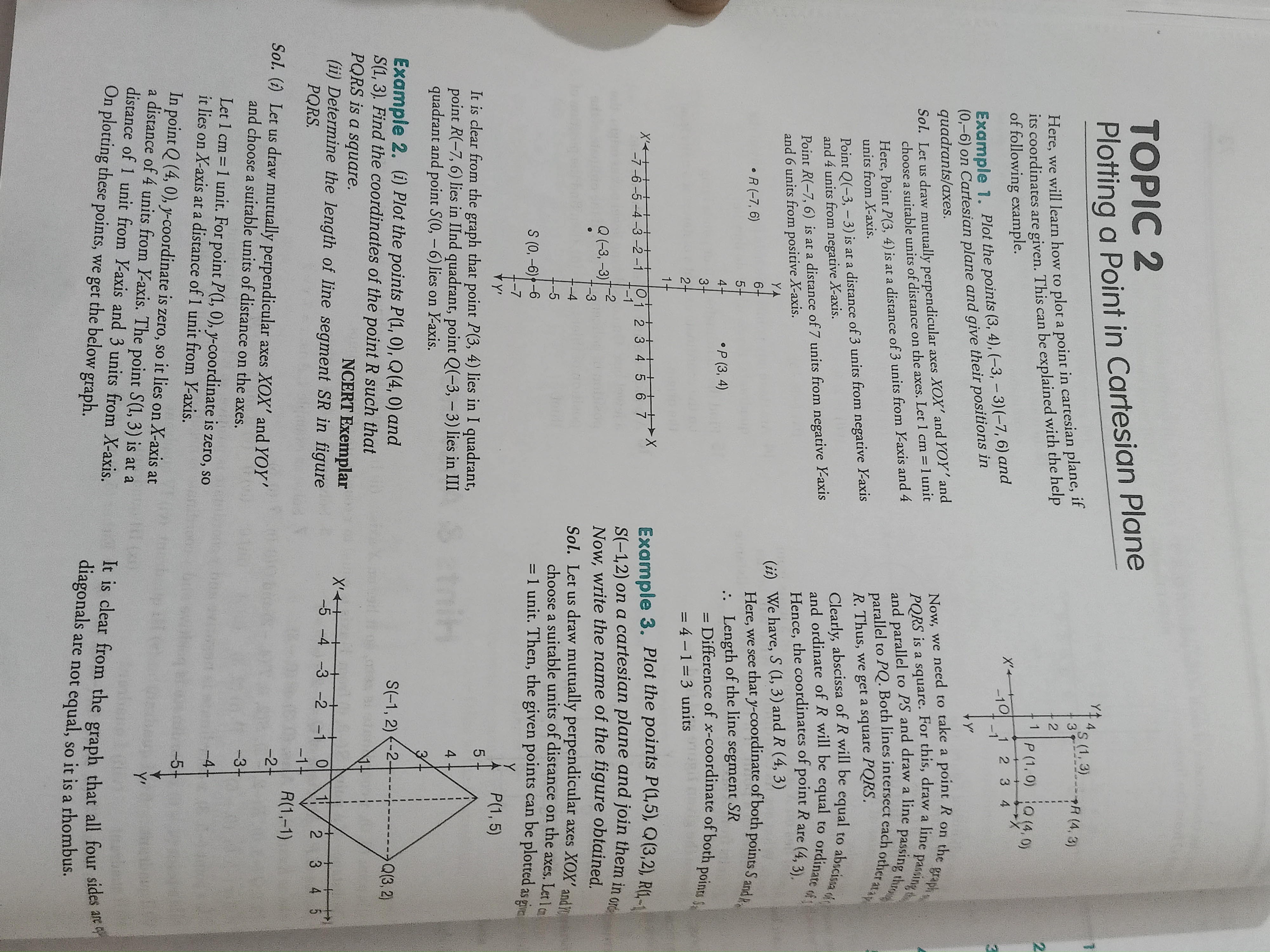 